PAKISTAN TELECOMMUNICATION COMPANY LIMITEDRFQ No. Manager Admin-I/Provisioning Food/Contact Center/Tender/2019TENDER NOTICE FOR PROVISIONING OF FOOD TO THE EMPLOYEESWORKING AT CONTACT CENTER DHA PHASE-VII KARACHI.Sealed bids, in Pak rupees on D.D.P basis, are invited from PTCL Register Vendors “TENDER NOTICE FOR PROVISIONING FOOD (Breakfast, Lunch & Dinner with control rates) TO THE EMPLOYEES WORKING AT CONTACT CENTER DHA PHASE VII KARACHI”.Tender documents can be collected from Office of RPC (Regional Procurement Committee) Room # 307,     3rd Floor, PTCL CTO Building, I.I. Chundrigar Raod, Karachi Payment for the tender document is Rs.1000/- (non-refundable) for subject work through Cash/Demand Draft/Pay Order in favour of Senior Manager Finance BZS Karachi upto 6th August, 2019 during office hours (09:00 am to 04:00 pm).Tender documents complete in all respects should be dropped in bid Box on or before 7th August, 2019 at Room # 307, 3rd Floor, PTCL CTO Building, I.I. Chundrigar Road, Karachi as per instructions to the bidders contained in the Bid Documents.Bids should be marked as “TENDER FOR PROVISIONING OF FOOD TO THE EMPLOYEES WORKING AT CONTACT CENTER DHA PHASE-VII KARACHI.Bids received after the above deadline will not be accepted. PTCL reserves the right to reject any or all bids and to annul the bidding process at any time, without thereby incurring any liability to the affected bidder (s) or any obligations to inform the affected bidder(s) of the grounds for PTCL Action.Vendor registration not is mandatory for all the vendors interested to engage in business with or supply material/services to PTCL. It is essential to mention the Vendor Registration Code (VR Code) assigned by PTCL on Quotation/Bids submitted. Unregistered vendors are required to get registered with PTCL for this purpose, prior to issuance of PO.All correspondence on the subject may be addressed to the undersigned.	Manager (Admin-I)Room # 307, 3rd Floor, PTCL, CTO BuildingI.I. Chundrigar RoadKarachi  For Queries Only:Muhammad JamalAssistant Manager Contact Center-KHI                                              Pakistan Telecommunication Company /PTCL                +92- 21 – 35246214  & 35246238+92-302-2500-594 - +92-300-2427-646           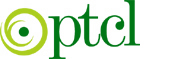 